Расписание занятий школьного спортивного клуба  МБОУ «Среднепостольская СОШ» на 2022-2023 учебный  год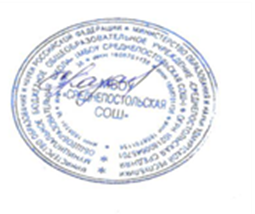 УТВЕРЖДЕНО приказом МБОУ «Среднепостольская СОШ» ___________С.Р. КазанцеваПонедельникПонедельникВторник Вторник Среда Четверг Пятница Суббота График работы спортивного зала МБОУ «Среднепостольская СОШ » на 2022-2023 учебный годГрафик работы спортивного зала МБОУ «Среднепостольская СОШ » на 2022-2023 учебный годГрафик работы спортивного зала МБОУ «Среднепостольская СОШ » на 2022-2023 учебный годГрафик работы спортивного зала МБОУ «Среднепостольская СОШ » на 2022-2023 учебный годГрафик работы спортивного зала МБОУ «Среднепостольская СОШ » на 2022-2023 учебный годГрафик работы спортивного зала МБОУ «Среднепостольская СОШ » на 2022-2023 учебный годГрафик работы спортивного зала МБОУ «Среднепостольская СОШ » на 2022-2023 учебный годГрафик работы спортивного зала МБОУ «Среднепостольская СОШ » на 2022-2023 учебный год8.00-13.25 8.00-13.258.00-13.258.00-13.258.00-13.258.00-13.258.00-13.258.00-12.30уроки физкультурыуроки     физкультурыуроки     физкультурыурокифизкультурыурокифизкультурыурокифизкультурыурокифизкультурыурокифизкультуры14.00-19.0014.00-19.0014.00-19.0014.00-19.0014.00-19.0014.00-19.0014.00-19.0013.00-19.00 2.занятия ДЮСШ(лапта) ( Малых В.Г.) 3.занятия ДЮСШ (л/атлетика) ( Малых В.Г.) 1. Занятия ЦВР(Тхэквондо)Хохряков И.В 1. Занятия ЦВР(Тхэквондо)Хохряков И.В1.занятия ДЮСШ (лапта) ( Малых В.Г.) 2.занятия ДЮСШ (л/атлетика) ( Малых В.Г.) 3.занятия кружка «Волейбол»(Данилова И.В.)1.занятия ДЮСШ (лапта) ( Малых В.Г.) 2.занятия ДЮСШ (л/атлетика) ( Малых В.Г.) 3.занятия кружка «Волейбол»(Данилова И.В.)1. Занятия ЦВР(Тхэквондо)Хохряков И.В1.занятия ДЮСШ (л/атлетика) ( Малых В.Г.)Районные мероприятия (по отдельному плану) 2. Занятия ЦВР(Тхэквондо)Хохряков И.В18.00 -21.3018.00 -21.0018.00 -21.0018.00 -21.30 18.00 -21.30 18.00-21.0018.00-21.3018.00-20.00Спортивные мероприятия (по отдельному плану)Спортивные мероприятия (по отдельному плану)Спортивные мероприятия (по отдельному плану)Спортивные мероприятия (по отдельному плану)Спортивные мероприятия (по отдельному плану)Спортивные мероприятия (по отдельному плану)Спортивные мероприятия (по отдельному плану)Спортивные мероприятия (по отдельному плану)